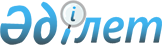 О внесении изменений и дополнения в постановление Правления Национального Банка Республики Казахстан от 26 декабря 2016 года № 305 "Об утверждении Правил выдачи согласия на назначение (избрание) руководящих работников финансовых организаций, банковских, страховых холдингов, акционерного общества "Фонд гарантирования страховых выплат" и перечня документов, необходимых для получения согласия"
					
			Утративший силу
			
			
		
					Постановление Правления Национального Банка Республики Казахстан от 26 февраля 2018 года № 26. Зарегистрировано в Министерстве юстиции Республики Казахстан 13 марта 2018 года № 16563. Утратило силу постановлением Правления Агентства Республики Казахстан по регулированию и развитию финансового рынка от 30 марта 2020 года № 43.
      Сноска. Утратило силу постановлением Правления Агентства РК по регулированию и развитию финансового рынка от 30.03.2020 № 43 (вводится в действие по истечении десяти календарных дней после дня его первого официального опубликования).
      В целях реализации Закона Республики Казахстан от 25 декабря 2017 года "О внесении изменений и дополнений в некоторые законодательные акты Республики Казахстан по вопросам налогообложения" ПОСТАНОВЛЯЕТ:
      1. Внести в постановление Правления Национального Банка Республики Казахстан от 26 декабря 2016 года № 305 "Об утверждении Правил выдачи согласия на назначение (избрание) руководящих работников финансовых организаций, банковских, страховых холдингов, акционерного общества "Фонд гарантирования страховых выплат" и перечня документов, необходимых для получения согласия" (зарегистрировано в Реестре государственной регистрации нормативных правовых актов под № 14784, опубликовано 10 марта 2017 года в Эталонном контрольном банке нормативных правовых актов Республики Казахстан) следующие изменения и дополнение:
      в Правилах выдачи согласия на назначение (избрание) руководящих работников финансовых организаций, банковских, страховых холдингов, акционерного общества "Фонд гарантирования страховых выплат" и перечне документов, необходимых для получения согласия, утвержденных указанным постановлением:
      подпункт 11) пункта 5 изложить в следующей редакции:
      "11) сведения о кредитном рейтинге не ниже "ВВ+" по международной шкале агентства Standard & Poor’s или рейтинге аналогичного уровня одного из других рейтинговых агентств, перечень которых установлен постановлением Правления Национального Банка Республики Казахстан от 24 декабря 2012 года № 385 "Об установлении минимального рейтинга для юридических лиц и стран, необходимость наличия которого требуется в соответствии с законодательством Республики Казахстан, регулирующим деятельность финансовых организаций, перечня рейтинговых агентств, присваивающих данный рейтинг", зарегистрированным в Реестре государственной регистрации нормативных правовых актов под № 8318 (далее - постановление № 385), у финансовой организации - нерезидента Республики Казахстан в случае, предусмотренном частью второй пункта 6 Правил;";
      дополнить пунктом 5-1 следующего содержания:
      "5-1. При согласовании руководящего работника банка, страховой (перестраховочной) организации, страхового брокера, холдинга, Фонда дополнительно представляется копия документа, подтверждающего уплату сбора за выдачу согласия на назначение (избрание) руководящего работника банка, страховой (перестраховочной) организации, страхового брокера, холдинга, Фонда, за исключением случаев оплаты через платежный шлюз "электронного правительства".";
      части третью и четвертую пункта 9 изложить в следующей редакции:
      "В случае представления финансовой организацией, холдингом, Фондом неполного пакета документов, предусмотренных пунктами 5 и 5-1 Правил, уполномоченный орган в соответствии со статьей 19 Закона Республики Казахстан от 15 апреля 2013 года "О государственных услугах" отказывает в приеме документов для согласования кандидата.
      Документы, представленные для согласования кандидата, рассматриваются уполномоченным органом в течение 30 (тридцати) рабочих дней с даты представления документов, указанных в пунктах 5 и 5-1 Правил.".
      2. Департаменту регулирования небанковских финансовых организаций (Шайкакова Г.Ж.) в установленном законодательством Республики Казахстан порядке обеспечить:
      1) совместно с Юридическим департаментом (Сарсенова Н.В.) государственную регистрацию настоящего постановления в Министерстве юстиции Республики Казахстан;
      2) в течение десяти календарных дней со дня государственной регистрации настоящего постановления направление его копии в бумажном и электронном виде на казахском и русском языках в Республиканское государственное предприятие на праве хозяйственного ведения "Республиканский центр правовой информации" для официального опубликования и включения в Эталонный контрольный банк нормативных правовых актов Республики Казахстан;
      3) размещение настоящего постановления на официальном интернет-ресурсе Национального Банка Республики Казахстан после его официального опубликования;
      4) в течение десяти рабочих дней после государственной регистрации настоящего постановления представление в Юридический департамент сведений об исполнении мероприятий, предусмотренных подпунктами 2), 3) настоящего пункта и пунктом 3 настоящего постановления.
      3. Управлению по защите прав потребителей финансовых услуг и внешних коммуникаций (Терентьев А.Л.) обеспечить в течение десяти календарных дней после государственной регистрации настоящего постановления направление его копии на официальное опубликование в периодические печатные издания.
      4. Контроль за исполнением настоящего постановления возложить на заместителя Председателя Национального Банка Республики Казахстан Курманова Ж.Б.
      5. Настоящее постановление вводится в действие по истечении десяти календарных дней после дня его первого официального опубликования.
					© 2012. РГП на ПХВ «Институт законодательства и правовой информации Республики Казахстан» Министерства юстиции Республики Казахстан
				
      Председатель
 Национального Банка 

Д. Акишев
